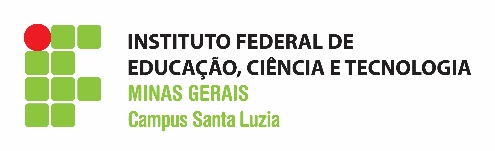 DIRETORIA DE ENSINO, PESQUISA E EXTENSÃOCOORDENAÇÃO DE PESQUISATERMO DE COMPROMISSO PARA EXECUÇÃO DE PROJETO DE PESQUISAPelo presente TERMO DE COMPROMISSO, eu, ______________________________________________________coordenador(a)/orientador(a) e ____________________________________________________________________aluno(a), do Projeto de  Pesquisa___________________________________, em conformidade com as disposições contidas no Edital, de __________________de ______ de 20___, do Programa Institucional de Bolsas de Pesquisa, comprometemos, expressamente, cumprir integralmente todas as condições constantes no presente Termo de Compromisso, enquanto estivermos no exercício da referida atividade, estando cientes da concessão de bolsas durante a execução do projeto. Este termo reger-se-á por meio das seguintes condições:Cumprir com todas as disposições e compromissos contidos no Edital;Executar o Plano de Trabalho definido, vinculado ao Projeto de Extensão acima informado, juntamente com os alunos recomendados;Apresentar, nos períodos determinados, os relatórios parcial, mensal e final com os resultados alcançados no desenvolvimento do Plano de Trabalho;Participar da Semana Nacional de Ciência e Tecnologia, apresentando o trabalho executado com financiamento do programa institucional de bolsas, conforme instruções da DEPE.Participar de outros eventos e/ou encontros de Pesquisa, quando convocados pela DEPE.Trabalhar nas atividades do projeto durante os 12 meses de vigência, incluindo as férias regulamentares;Manter os dados cadastrais atualizados na DEPE.Santa Luzia, ___________ de __________ de 20 ___.______________________________________          __________________________________     Aluno(a)                     			     Coordenador(a)/Orientador(a)